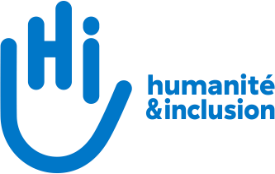 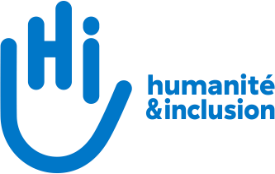 Mission généraleMissions / responsabilitésMission 1 : Stratégie et pilotageContribue à l’écriture, à la révision et à la mise en œuvre de la partie financière de la stratégie opérationnelle (STRATOP) sur son périmètre dans le respect des politiques finances de HI.Pilote la déclinaison de la stratégie financière en plans d'actions et conseille sur les enjeux financiers.Produit, compile et analyse les indicateurs financiers et si nécessaire crée des indicateurs complémentaires.Est en charge de l'évaluation, de la mitigation et du traitement des risques et contentieux financiers.Assure la remontée et le traitement des incidents financiers à ses lignes hiérarchique et fonctionnelle.Pilote les activités de représentation de HI en externe sur les aspects financiers, participe aux groupes de travail inter-ONG et assure le développement de partenariats sur son périmètre.Pilote l’évaluation des capacités financières des partenaires locaux et les plans de renforcement de leurs capacités qui en découlent.Mission 2 : Standards et expertisesPilote le déploiement et monitore le respect de l'ensemble des politiques, processus et outils financiers de HI sur son périmètre et si nécessaire, développe des outils financiers spécifiques sous le contrôle de ses lignes hiérarchique et fonctionnelle.Pilote et contrôle le respect par HI du cadre légal du ou des pays d'intervention et l’existence d’une veille sur l’évolution des normes, de la jurisprudence et des pratiques des autres acteurs dans le domaine financier.Veille à la production et au dépôt des documents financiers assurant la légalité de l’exercice de HI dans le ou les pays d’intervention.Veille au respect du Règlement Général Protection des Données (RGPD).Veille à l'implémentation et au respect des procédures d'archivage des documents financiers et à la publication et à la mise à jour des documents financiers sur les espaces dédiés.Pilote le contrôle interne sur son périmètre ainsi que les actions correctives si nécessaires.Mission 3 : Mise en œuvre opérationnelleResponsabilité 1 : Assure la gestion financière et budgétaireSupervise l’élaboration des budgets et contrôle l’optimisation de l’utilisation des fonds de HI sur son périmètre.Veille à la fiabilité et à la mise à jour des informations financières et coordonne le processus de remontée et de compilation des informations financières dans le respect des échéances du calendrier financier.Produit les notes de synthèse nécessaires au pilotage financier et identifie les risques. Accompagne les responsables budgétaires dans leurs pilotages financiers.Analyse les éléments financiers des conventions de partenariat et contrôle l’exactitude et la conformité de la comptabilité et de la documentation du partenaire avant le paiement.Responsabilité 2 : Assure la gestion comptableEst l’interlocuteur privilégié sur les questions comptables.Veille à la fiabilité et à la mise à jour des informations comptables et coordonne le processus de remontée et de compilation des informations comptables dans le respect des échéances du calendrier financier.Pilote l’élaboration de tous les traitements comptables sous sa responsabilité en garantissant le respect du cadre de référence comptable (procédures, outils), leur transcription dans le Système d’Information (SI) comptable.Consolide, contrôle et valide l’ensemble des écritures et des documents de clôture des comptes (mensuelles et annuelles), notamment les rapprochements bancaires, la justification des comptes de tiers, le suivi des immobilisations.Veille à l’accomplissement des demandes d’exonération de Taxe sur la Valeur Ajoutée (TVA) et contrôle les déclarations transmises aux autorités.Représente HI en externe auprès des Commissaires aux Comptes et/ou des autorités en charge des questions comptables et fiscales.S’assure de la mise en place et du respect de la procédure d’archivage des pièces justificatives, en veillant notamment à la qualité des pièces justificatives sur papier et numérique, et en transmettant les pièces justificatives (format papier et numérique) vers leurs lieux de stockage finaux.Fournit les pièces justificatives demandées par les auditeurs internes et externes.Responsabilité 3 : Assure la gestion des financements, dans le respect des référentiels « bailleurs » et des obligations contractuellesPilote l’élaboration des propositions de financements à destination des bailleurs de fonds et des plans de financements :Supervise et accompagne l’élaboration des propositions de financements et optimise les plans de financement (couverture des coûts de structure et de supports), compile et coordonne les propositions multiprogrammes quand le programme est lead.Examine, alerte, voire négocie les conditions des contrats de financements avant leur signature (calendrier et modalités des paiements et des rapports financiers, modes de justification des dépenses, taux de change, d’audit, etc.). S’assure que ces obligations sont réalistes et compatibles avec les procédures HI.Contrôle le suivi des dépenses du financement et les fournit aux responsables budgétaires. Veille aux bons taux de consommation, alerte en cas de risque ou de non-respect des règles de flexibilité et anticipe les dérives par la préparation d’amendements contractuels avec ses interlocuteurs.Supervise et coordonne la production et la qualité des rapports financiers à destination des bailleurs en contrôlant la conformité au référentiel bailleur.S’assure que les versements des bailleurs de fonds ou les demandes de relance sont effectuées et que les responsables hiérarchique et fonctionnel sont informés en cas de retard.S’assure de la transcription dans le S.I. Finances des informations liées aux contrats bailleurs : budgets bailleurs, saisie des modifications analytiques et budgétaires, échéancier, rapports…Coordonne les réponses aux demandes des auditeurs internes et externes et garantit la bonne fin des audits, en définissant des actions correctives à mettre en place.Responsabilité 4 : Assure la tenue de la trésorerieEst l’interlocuteur privilégié sur les questions de trésorerie.Instruit, formalise et optimise les demandes de fonds afin d’assurer la disponibilité en liquidités des caisses et des comptes bancaires pour répondre aux besoins financiers de la mission. Accompagne les chefs de projet dans la définition de leurs besoins de trésorerie.Assure l’approvisionnement des caisses, contribue au opérations de rapprochement bancaires, réalise les inventaires de caisses/coffres pour les clôtures (mensuelles et annuelles).Fournit les documents relatifs à la gestion de la trésorerie, demandés par les auditeurs internes et externes et les pièces permettant de répondre aux exigences de conformité bancaire sur son périmètre.Evalue et met à disposition des moyens de paiement adaptés aux besoins de la mission et garantit le respect des règles de paiement en fonction des seuils définis.Est garant de la procédure de sécurité et de conservation des fonds, notamment les seuils de sécurité, et propose des adaptations au contexte si nécessaire.Veille à l’accomplissement des demandes d’ouverture ou de fermeture de compte bancaire au nom de l’organisation selon les besoins opérationnels ainsi qu’à la mise à jour des signataires bancaires.Identifie les risques de change et met en œuvre des mesures d’atténuation de ces risques.Mission 4 : Animation du métierMet en place et suit sur son périmètre les éléments de son métier : diffusion, utilisation voire contribution aux révisions des standards, suivi des préconisations de la montée en compétence des équipes, etc.Coordonne l'animation métier sur son périmètre, veille à l'instauration d'un esprit d’équipe, à l'inclusion de chacun par sa contribution régulière, notamment à travers les échanges de pratiques.Assure l'animation d'un vivier de talents locaux.Mission 5 : Préparation et réponse aux urgencesPilote les actions de préparation aux urgence dans son département et, en cas d’urgence, réorganise les priorités de son équipe en fonction de l’impératif humanitaire, afin d’assurer une réponse rapide et efficace de HI.Compétences et qualifications requisesDiplôme : 4 ans d’étudesExpériences : 2 ans expériences professionnelles dans le domaine financierConnaissance des bailleurs de la coopération internationale requise ; Connaissance Navision serait un plus  Si vous êtes intéressé.e, veuillez envoyer votre candidature (CV et lettre de motivation) par courrier électronique avec l'objet "Senior Finance Officer" à l'adresse électronique suivante : hi.recrut.maghreb@hi.org.La date limite de dépôt des candidatures :  Le 31  mars 2023 ;